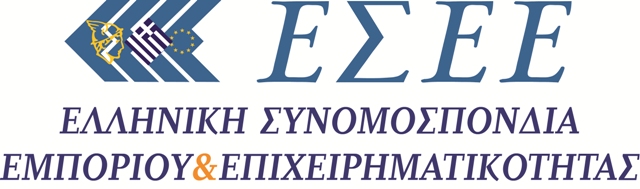 Ανοικτή Επιστολή της ΕΣΕΕ για την απελευθέρωση των καταστημάτων τις ΚυριακέςΑθήνα, 2 Μαΐου 2017Αρ. πρωτ: Φ1.1.6450	ΠροςΠρωθυπουργόκ. Αλέξη ΤσίπραΕνταύθαΚοιν: -Υπουργό Οικονομίας και Ανάπτυξης κ. Δήμο ΠαπαδημητρίουΑρχηγούς Κομμάτων Περιφερειάρχες και Αντιπεριφερειάρχες όλης της χώραςΓραφεία Ευρωπαϊκής Επιτροπής, Ευρωπαϊκής Κεντρικής Τράπεζας, ΔΝΤ στην Ελλάδα ΘΕΜΑ: ΑΠΕΛΕΥΘΕΡΩΣΗ ΛΕΙΤΟΥΡΓΙΑΣ ΤΩΝ ΚΑΤΑΣΤΗΜΑΤΩΝ ΤΙΣ ΚΥΡΙΑΚΕΣΑξιότιμε κύριε Πρωθυπουργέ,Όπως είναι πλέον γνωστό στο πανελλήνιο, μετά την ολοκλήρωση της τεχνικής συμφωνίας και τις σχετικές δηλώσεις του κ. Υπουργού Οικονομίας και Ανάπτυξης στον Τύπο, η ουσιαστική απελευθέρωση της λειτουργίας των καταστημάτων τις Κυριακές είναι προ των πυλών. Το γεγονός αυτό λυπεί το οργανωμένο εμπόριο περισσότερο από ότι λυπεί τον κ. Υπουργό, ο οποίος δυστυχώς το αποδέχεται ως «εκσυγχρονισμό» και ταυτόχρονα προκαλεί τεράστια έκπληξη και ανάλογη απογοήτευση στην συντριπτική πλειοψηφία του εμπορικού κόσμου της χώρας.  Αναρωτιόμαστε πώς θα νομοθετηθεί αυτή η απελευθέρωση μετά την έκδοση της υπ’ αριθμ. 100/2017 απόφασης της ολομέλειας του Συμβουλίου της Επικρατείας, η οποία επί της ουσίας έκρινε την Κυριακή αργία ως πολύ σημαντική και αναντικατάστατη ημέρα για την ζωή και την ανάπτυξη της προσωπικότητας, τόσο των εργοδοτών όσο και των εργαζομένων αυτής της χώρας. Πώς θα συνυπάρξουν νομοθετικά κείμενα λειτουργίας τις Κυριακές με την ουσιαστική απαγόρευση του Ανώτατου Δικαστηρίου που ερμηνεύει πρωτογενώς το Σύνταγμα; Δεν θα είναι αυτό συνταγματική εκτροπή;  Ακόμη μεγαλύτερο προβληματισμό μάς προκαλεί το γεγονός ότι, η προσεκτική μελέτη των φερομένων ως συμφωνηθέντων επικεντρώνει φωτογραφικά στην αποκαθήλωση της κυριακάτικης αργίας στις παραθαλάσσιες περιοχές από τον Πειραιά μέχρι το Σούνιο, στο κέντρο της Αθήνας, σε όλη την παραθαλάσσια ζώνη της Θεσσαλονίκης και στα αεροδρόμια «Ελευθέριος Βενιζέλος» και «Μακεδονία» και τις επιχειρήσεις πέριξ αυτών.  Οι περιοχές αυτές, θα χαρακτηριστούν ως δήθεν «τουριστικές», κατά παραβίαση της κοινής λογικής και κατά παράβαση της εθνικής νομοθεσίας, η οποία δεν περιλαμβάνει ασφαλή διαδικασία και κριτήρια καθορισμού μίας περιοχής ως τουριστικής.  Παράλληλα, διαγράφονται αδικαιολόγητα οι αρμοδιότητες του εκλεγμένου Αντιπεριφερειάρχη και της τοπικής κοινωνίας να καθορίζουν μόνοι τους τις ανάγκες της αγοράς τους.  Ελπίζουμε ειλικρινά ότι, η δικαιολογητική βάση για την επιλογή των συγκεκριμένων περιοχών δεν είναι το γεγονός ότι εκεί επιχειρούν μεγάλα συμφέροντα και πολυεθνικές επιχειρήσεις του λιανικού εμπορίου.  Μία τέτοια επιλογή, το μόνο που θα πετύχαινε θα ήταν η άμεση αναδιανομή του ήδη περιορισμένου, λόγω κρίσης και ύφεσης, τζίρου της αγοράς προς όφελος των μεγάλων επιχειρήσεων και η εξαγωγή κεφαλαίων που με αιματηρές θυσίες και capital controls προσπαθεί η χώρα και η κοινωνία της να κρατήσουν στην εθνική οικονομία.Κύριε Πρωθυπουργέ,Το λάθος των Κυριακών δεν μπορεί να διορθωθεί με λάθος! Ήδη, το Διοικητικό Συμβούλιο της ΕΣΕΕ αποφάσισε πανελλαδικό κλείσιμο των εμπορικών καταστημάτων, την ερχόμενη Κυριακή, 7 Μαΐου, ως ένδειξη διαμαρτυρίας για τις ως άνω αποφάσεις που λαμβάνονται ερήμην μας και ερήμην των θεσμών της δικαιοσύνης της χώρας. Ελπίζουμε ειλικρινά, στηριζόμενοι σε πρόσφατες δηλώσεις δικές σας όσο και των Υπουργών σας, ότι το ακριβές περιεχόμενο που συμφωνήσατε, δεν είναι αυτό που φοβόμαστε.  Σε κάθε, πάντως, περίπτωση και επειδή τα περιθώρια είναι ιδιαίτερα περιορισμένα, σας παρακαλούμε θερμά να μην προχωρήσετε σε καμία νομοθετική ρύθμιση, προτού τουλάχιστον μας ακούσετε και μας δώσετε την ευκαιρία να εκθέσουμε τα επιχειρήματά μας και να σας αποδείξουμε μέσα από τις, συνημμένες στην παρούσα, τεκμηριωμένες προσεγγίσεις και έρευνες που έχει πραγματοποιήσει κατά καιρούς το Ινστιτούτο Ερευνών της ΕΣΕΕ, οι οποίες αποδεικνύουν, πέραν πάσης αμφιβολίας, πόσο αχρείαστη είναι για την αγορά και την κοινωνία, η περαιτέρω διεύρυνση της λειτουργίας των καταστημάτων τις Κυριακές.Για όλους αυτούς τους λόγους, αιτούμαστε άμεσης συνάντησης μαζί σας προκειμένου να σας εκφράσουμε τις θέσεις μας και δια ζώσης.  Όντες βέβαιοι για την θετική ανταπόκρισή σας, διατελούμε,Με ιδιαίτερη τιμή,Ο ΠρόεδροςΒασίλης ΚορκίδηςΟ Γενικός ΓραμματέαςΓεώργιος Καρανίκας